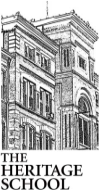                        1680 Lexington Avenue, New York, NY 10029Phone#: (212) 828-2858   Fax #: (212) 828-2861Dyanand Sugrim, Principal Student Supply ListSchool Year 2018-2019Dear Parents:Below is a list of supplies that all students should bring with them on the first day of school:One 3 ring binderOne 8 tab dividersLoose leaf paper2 composition notebooksPack of blue and black pensPack of number 2 pencils5 folders1 pack of index cards